1- Tesisin adı veya unvanı         :………………………………………………………………………….….2- Tesisin sahibi                         :……………………………………………………………………………..3- Faaliyet konusu                     :……………………………………………………………………………..4- Tesisin adresi                         :…………………………………………………………………………….    Tel. no                                    : ……………………… e-posta:……………….…………………………..    5- Pafta ve parsel no   :……………………………………………………………………………………….6- Mülkiyet durumu                   Kira □ (Kira sözleşmesi)         Malik      □ (Tapu sureti)7- İşyerinin kullanım alanı         : Açık alan………….……….… m2 Kapalı alan…………………..… m28-  İşyerinde yanıcı ve parlayıcı madde kategorisindeki sıvıların depolanması amacıyla bulunacak depoların hacmi**: 1.depo......... 2.depo…….... 3.depo…..….. 4.depo……….. 5.depo…….….9-  İşyerinde yanıcı ve parlayıcı madde kategorisindeki sıvılardan depolanmasına izin verilenlerin sınıfı/sınıfları**:…….……10- Kayıtlı olduğu vergi dairesi adı ve vergi no: …………………………………………….. 11- T.C. kimlik numarası           :……………………..…………………. 12- Ustalık belge no                   :…………………..…………….(Ticaret siciline kayıtlı olanlardan istenmez)13- Sınıfı                                    : Birinci sınıf □       İkinci sınıf              □             Üçüncü sınıf □14- Tesisin bulunduğu yer         : Endüstri bölgesi  □   Organize sanayi bölgesi□     Sanayi bölgesi□                                      Sanayi sitesi □     Yerleşim yeri□                 Diğer:……………..…………15- ÇED Yönetmeliği kapsamında olan tesisler için ÇED olumlu belgesi veya ÇED gerekli değildir belgesi var mı?                                                                                              Evet         □             Hayır□16- Karayolu trafik güvenliği gerektiren işyerleri için izin*      Var          □             Yok □17- İtfaiye raporu gereken işyerleri için rapor*                          Var          □             Yok □18- Emisyon iznine tabi ise belgesi  *                                        Var          □             Yok □19- Deşarj iznine tabi ise belgesi *                                             Var          □             Yok □20- Tehlikeli atıklarla ilgili lisansa tabi ise belgesi*                  Var          □             Yok □Açmak istediğim işyeriyle ilgili olarak yukarıdaki bilgilerin doğruluğunu beyan eder, işyerime açma ve çalışma ruhsatı verilmesini arz ederim.Adı ve Soyadı            İmza                                       Kaşe                                       TarihGerçeğe aykırı beyanda bulunulması halinde beyan sahipleri hakkında ilgili mevzuat hükümleri ve Türk Ceza Kanununa göre işlem yapılır. *İkinci sınıf gayrisıhhî müesseseler ve tabi ise üçüncü sınıf gayrisıhhî müesseselerden istenir. **Akaryakıt, sıvılaştırılmış petrol gazı, sıvılaştırılmış doğal gaz ve sıkıştırılmış   doğal gaz istasyonu niteliğindeki işyerleri için doldurulacaktır. 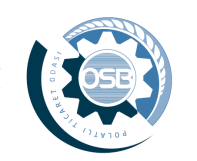 POLATLI TİCARET ODASI ORGANİZE SANAYİ BÖLGE MÜDÜRLÜĞÜPOLATLI TİCARET ODASI ORGANİZE SANAYİ BÖLGE MÜDÜRLÜĞÜPOLATLI TİCARET ODASI ORGANİZE SANAYİ BÖLGE MÜDÜRLÜĞÜGAYRİSIHHÎ MÜESSESE AÇMA RUHSATI BAŞVURU/BEYAN FORMUGAYRİSIHHÎ MÜESSESE AÇMA RUHSATI BAŞVURU/BEYAN FORMUGAYRİSIHHÎ MÜESSESE AÇMA RUHSATI BAŞVURU/BEYAN FORMU